11eg Gynhadledd Dysgu ac Addysgu11th Annual Learning and Teaching Conference4-6 Gorffennaf 2023 | 4-6 July 2023Creative assessment - the experience in our Youth Crime and Justice moduleDr Kathy HampsonCyfraith a Throseddeg | Law and Criminology This year for our Youth Crime and Justice module, I wanted an assignment which challenged students differently, got them to think creatively and gave opportunity for those less confident with more usual assessment types to potentially achieve better results.    To achieve this, I asked our students to create an educational resource designed to help children (aged 9-10) to understand what 'criminal responsibility' means and how it might affect them. This required students to understand aspects of child development and to an extent, be able to put themselves into the position of a child to see what might be effective.    Students engaged with this assessment very enthusiastically, producing some phenomenal results (some of which you will get to see if you attend!), and achieving some well-deserved excellent marks! Their feedback was unequivocally positive on the whole experience. I hope that by sharing this specific experience, other module coordinators might be able to imagine a very different way of assessing students' progress.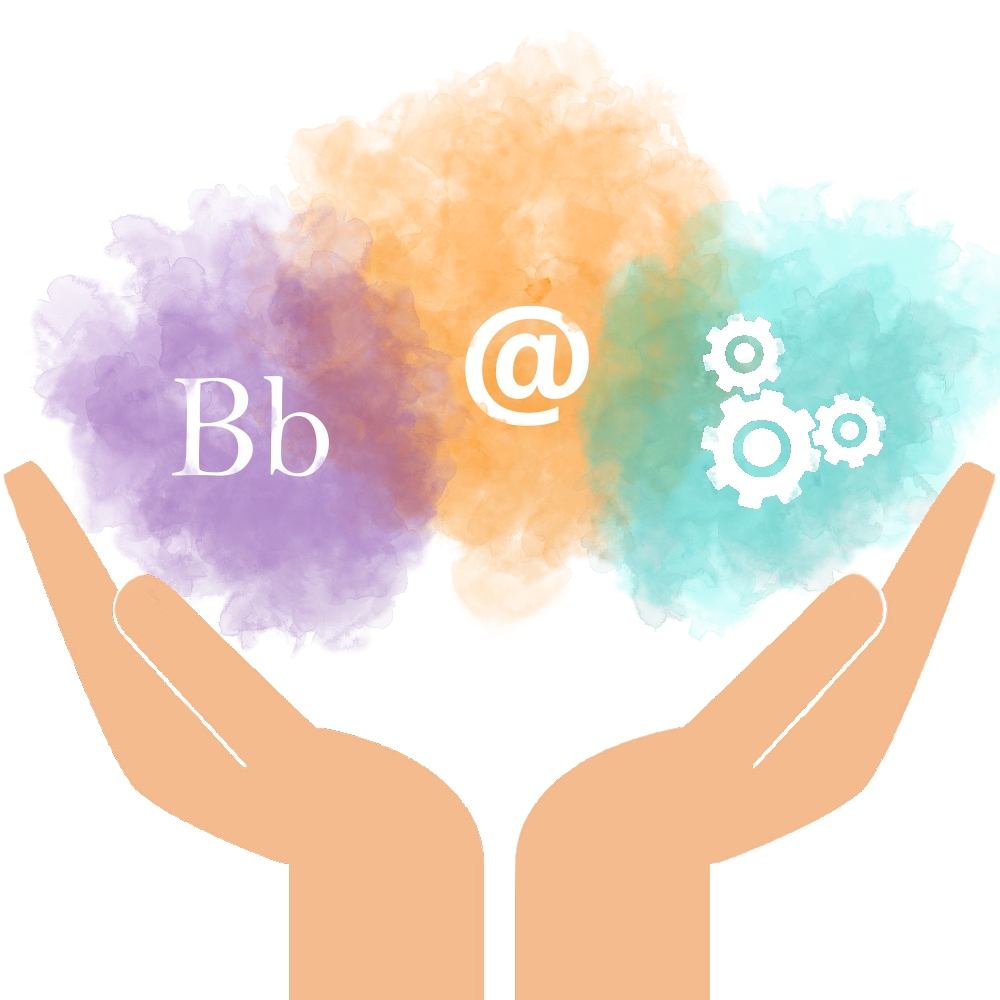 